St Mary’s Eco Church Registration form for Wednesday Eco GroupThe group – for young people in Years 6-11 - will meet in and around the Meeting Room directly next to the playground in Archbishop’s Park, SE1 7LE. Within the park, the group will take part in a range of outdoor eco activities such as planting, harvesting of apples, taking care of the pond, weeding, and other gardening activities with adult supervision (1 adult for every 8 children, following Diocesan safeguarding guidelines). Before and after the eco activities there will be snacks and food provided.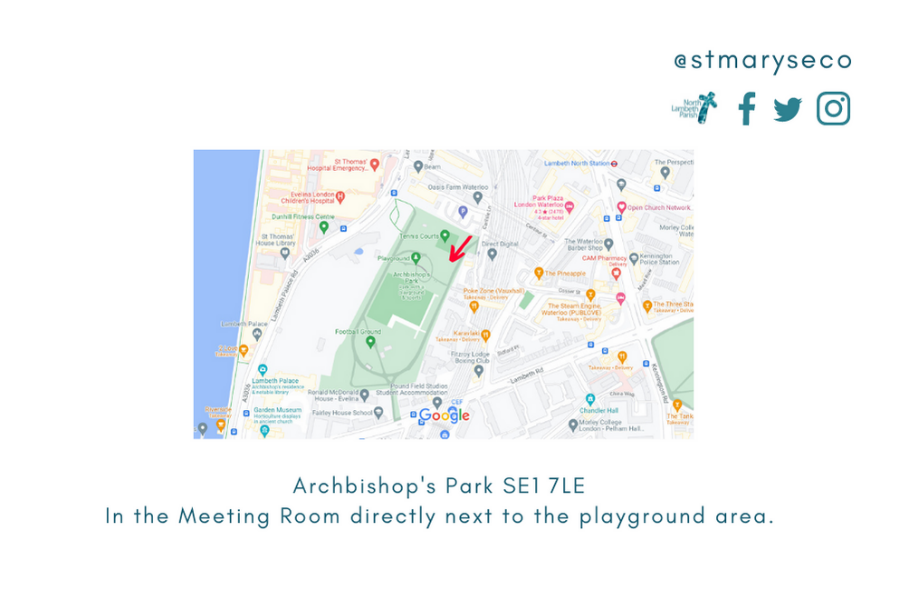 To be completed by parent/carer/guardian.Family contact details:Child’s full name:	Date of birth:Full name of parent/guardian:Child’s home address:Home telephone:Parent’s/guardian’s mobile number:Parent/guardian’s e-mail address:Family doctor:School:	 		School year:About your child:Does your child have any food allergies (please specify)?Does your child have any medical conditions (please specify)?Is your child on any medication (please specify)?NHS number:	Details of last anti-tetanus injection:Does your child have any special needs (please specify)?Is there anything else you would like us to know about your child?Emergency contact details for parents/guardians:Contact telephone number during group or activity time:Contact name for an alternative adult in case of emergencies:Alternative adult’s telephone number:Alternative adult’s relationship to your child:Arrangements for collection:My child will be brought and collected from the group:	YES / NOMy child will be collected by:	Relationship to child:Name of anyone NOT allowed to collect my child:	Relationship to child:My child has permission to travel to and from the groupwithout me (children over 11 years):	YES / NODeclaration:I give permission for	(child) to attend and take part in thespecified activities.In an emergency and/or if I am not contactable, I am/am not (delete as appropriate) willing for my child to receive medical or dental treatment including an anaesthetic.Signed (parent/guardian):	Date:This form should be updated annually.